1ªFASE / CLASSIFICATÓRIA / 1ª RODADA1ª FASE / CLASSIFICATÓRIA / 2ª RODADA1ª FASE / CLASSIFICATÓRIA / 3ª RODADA1ª FASE / CLASSIFICATÓRIA / 4ª RODADA1ª FASE / CLASSIFICATÓRIA / 5ª RODADA1ª FASE / CLASSIFICATÓRIA / 6ª RODADA2ª FASE = SEMI FINAIS / 7ª RODADA2ª FASE = SEMI FINAIS / 8ª RODADA3ª FASE = FINAL / 9ª RODADACAMPEÃO : ____________________________________________________________________________-VICE-CAMPEÃO:_________________________________________________________________________ARTILHEIRO:________________________________   ___   _____,da equipe do ____________________________________, com _________ gols marcados.GOLEIRO MENOS VAZADO: _______________________________________, da equipe do _____________________________, com ______ gols sofridos até a semifinal. 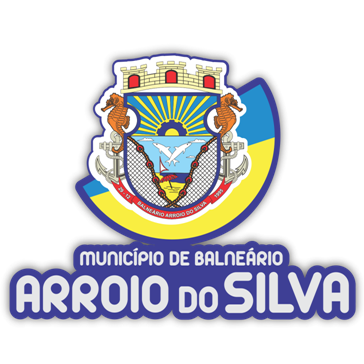 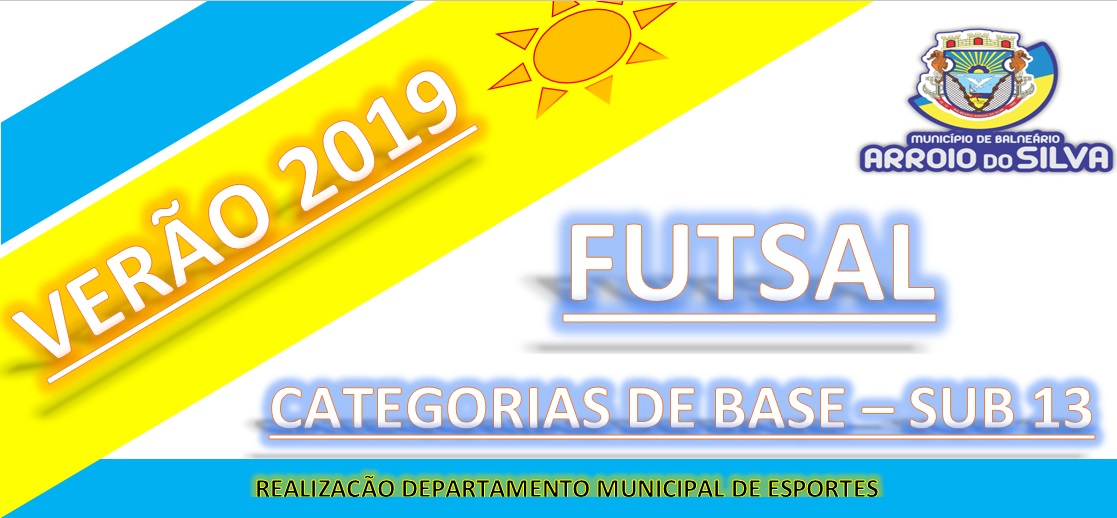 DEPARTAMENTO MUNICIPAL DE ESPORTESPROGRAMAÇÃO E RESULTADOSDEPARTAMENTO MUNICIPAL DE ESPORTESJOGODATAHORALOCAL: ESTÁDIOEQUIPE “A”RESULTADORESULTADORESULTADOEQUIPE “B”CHFACATEG0103/0118:50QUADRA CENTRALSEMENTINHAS/SKY BOARD’S02X00GRÊMIO FRONTEIRAU1ªLivreJOGODATAHORALOCAL: ESTÁDIOEQUIPE “A”RESULTADORESULTADORESULTADOEQUIPE “B”CHFACATEG0212/0218:30QUADRA CENTRALGRUPO MEDEIROSXCEDROU1ªLivreJOGODATAHORALOCAL: ESTÁDIOEQUIPE “A”RESULTADORESULTADORESULTADOEQUIPE “B”CHFACATEG0315/0118:30QUADRA CENTRALSEMENTINHAS/SKY BOARD’S02X03GRUPO MEDEIROSU1ªLivreJOGODATAHORALOCAL: ESTÁDIOEQUIPE “A”RESULTADORESULTADORESULTADOEQUIPE “B”CHFACATEG0417/0118:30QUADRA CENTRALGRÊMIO FRONTEIRA02X03CEDROU1ªLivreJOGODATAHORALOCAL: ESTÁDIOEQUIPE “A”RESULTADORESULTADORESULTADOEQUIPE “B”CHFACATEG0522/0118:30QUADRA CENTRALGRÊMIO FRONTEIRA03X02GRUPO MEDEIROSU1ªLivreJOGODATAHORALOCAL: ESTÁDIOEQUIPE “A”RESULTADORESULTADORESULTADOEQUIPE “B”CHFACATEG0624/0118:30QUADRA CENTRALCEDRO03X00SEMENTINHAS/SKY BOARD’SU1ªLivreJOGODATAHORALOCAL: ESTÁDIOEQUIPE “A”RESULTADORESULTADORESULTADOEQUIPE “B”CHFACATEG0714/0218:30QUADRA CENTRAL2º COLOCADOX3º COLOCADOA2ªLivre0714/0218:30QUADRA CENTRALXA2ªLivreJOGODATAHORALOCAL: ESTÁDIOEQUIPE “A”RESULTADORESULTADORESULTADOEQUIPE “B”CHFACATEG0821/0218:30QUADRA CENTRAL1º COLOCADOX4º COLOCADOB2ªLivre0821/0218:30QUADRA CENTRALXB2ªLivreJOGODATAHORALOCAL: ESTÁDIOEQUIPE “A”RESULTADORESULTADORESULTADOEQUIPE “B”CHFACATEG0928/0218:30QUADRA CENTRALVenc chave “A”XVenc chave “B”C3ªLivre0928/0218:30QUADRA CENTRALXC3ªLivre